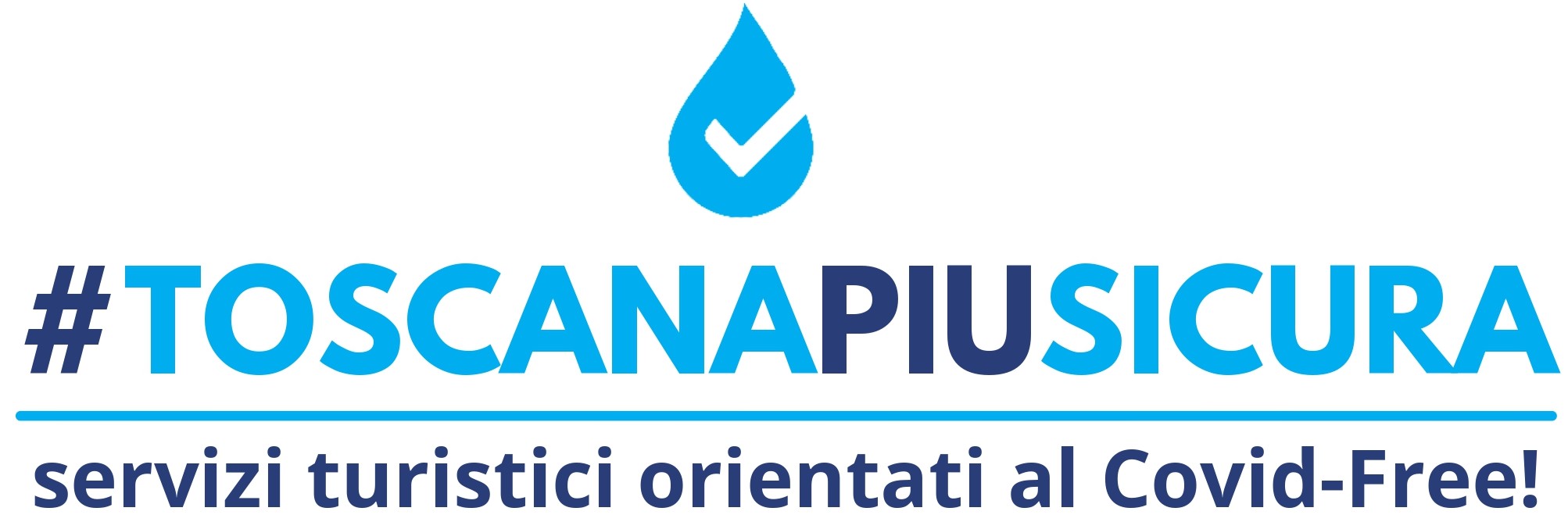 MODIFICHE APPORTATE AL SERVIZIORECEPTION: Abbiamo imparato a sorridere con gli occhi, anche da dietro il plexiglass parafiato, quindi vi assicuriamo sempre e comunque un caloroso benvenuto, ma siamo costretti a chiederVi di ridurre al minimo la permanenza al banco del ricevimento seguendo queste norme di comportamento: Per ogni nucleo di prenotazione Vi chiediamo che si avvicini al banco una sola persona. È utile preparare per tempo i documenti di identità di tutti i componenti il nucleo della prenotazione e la documentazione relativa alla prenotazione, così da ridurre i tempi di registrazione e consegna della cameraRispettare le distanze di almeno 1 metro utilizzando le paline e segnaletica verticale, adesivi a terra o altra segnaletica Check-in web dal tablet e check out il più possible contactless Per le informazioni siamo a vostra disposizione con il servizio whatapp oppure ______ al numero ______COLAZIONE E/ RISTORANTE Non c’è virus che tenga, il cibo è sempre squisito, ma dobbiamo servilo con in modo da rispettare la  new normality .I tavoli sono disposti in modo che le sedute garantiscano il distanziamento interpersonale di almeno 1 metro di separazione tra i clienti. Tale distanza può essere ridotta per i componenti dei nuclei familiari o per coloro che sono in possesso di certificazione verde e/o green pass europeo  La consumazione al banco è consentita solo se può essere assicurata la distanza interpersonale di almeno 1 metro tra i clienti e tra i clienti e il personale, tale distanze può aumentare a 2 metri in caso di rischio eipidemiologicoGli orari sono:Per la colazionePer il pranzoPer la cenaDifferenti tipologie di servizio per la colazione (scegliere il o i tipi di servizio offerto) : Al tavolo: ogni cliente potrà consultare il proprio menù in forma digitale al tavolo Room service: per il breakfast consegniamo il menu al momento del check-in e chiediamo ai nostri ospiti di indicarci direttamente le sue preferenze.Da asporto: Vi prepariamo tutto l’occorrente ed voi venite a prenderlo per consumarlo in camera  assemblato dal personale di sala e consegnato direttamente  in appositi contenitori. Il buffet servito, da nostro personale,  sarà interamente schermato da pannelli protettivi o con distanziatori orizzontali (es: adesivi a terra) o verticali (es: paline con cordoni) che permettano una distanza di almeno un metro tra i clienti e gli alimenti esposti che devono essere adeguatamente protetti come da normative HACCP.Buffet self-service  con prodotti confezionati in monodose. ASCENSORE Non vi chiediamo di fare a meno dell’ascensore, ma vi invitiamo di usarlo da soli, o in compagnia di vostri familiari  usando prima di entrare e prima di uscire il gel disinfettante che trovate nell’apposito dispenser.SALE RIUNIONIAll’interno delle aree destinate a riunioni, conferenze ed eventi è sempre obbligatorio rispettare la distanza interpersonale prescritta. La distanza interpersonale dovrà essere rispettata anche durante l’accesso e il deflusso Per permettere di effettuare la presentazione senza mascherina, il podio viene posizionato a una distanza di almeno due metri da qualsiasi altra persona sul palco e dalla prima fila.Riorganizziamo gli spazi (desk di registrazione, foyer e aree espositive), per garantire l’accesso in modo ordinato, al fine di evitare assembramenti di persone e di assicurare il mantenimento del distanziamento sociale prevedendo, dove possibile, percorsi divisi per l’ingresso e l’uscita. Promuoviamo l’utilizzo di tecnologie digitali al fine di automatizzare i processi organizzativi e partecipativi al fine di evitare prevedibili assembramenti. Nelle sale prevediamo il posizionamento delle sedute al fine di garantire il distanziamento sociale. Consentiamo l’accesso solo agli utenti correttamente registrati.Tutti i partecipanti devono igienizzare la mani. PALESTRAL’accesso è limitato solo ai clienti per soggiornano in hotel e solo ad uso esclusivo degli occupanti di una singola camera alla volta. Gli accessi devono essere regolamentati per garantire la distanza di sicurezza: almeno 1 metro per le persone mentre non svolgono attività fisica, almeno 2 metri durante l’attività fisica (con particolare attenzione a quella intensa). Invitiamo i clienti all’uso esclusivo per le aree con spazi ridotti. Prevediamo un dispenser di gel disinfettante a base alcolica all’ingresso dell’area della palestra con l’invito all’utilizzo all’ingresso e all’uscita. Invitiamo i clienti all’utilizzo dei dispositivi disinfettanti per gli attrezzi che intendono utilizzare. Non consentiamo l’uso promiscuo degli armadietti negli spogliatoi. Invitiamo i clienti a riporre tutti gli indumenti e gli oggetti personali dentro alle loro borse o, in alternativa, mettiamo a disposizione sacchetti per riporre i propri effetti personali.  Il divieto di utilizzo degli attrezzi e delle macchine che non possono essere disinfettati PISCINA Vi invitiamo a rispettare la regola del distanziamento sociale utilizzando solo seduta già posizionate e utilizzando gli appositi  percorsi divisi per l’ingresso e l’uscita. Sono temporaneamente sospese tutte le attività ricreative a bordo piscina (feste e intrattenimenti)E’ preferibile fare la prenotazione in modo da poter contingentare l’ingresso in piscina e evitare inutile attese Mettiamo a disposizione gel disinfettanti a base alcolica all’ingresso dell’area della piscina con l’invito all’utilizzo all’ingresso e all’uscita. Invitiamo i clienti a riporre tutti gli indumenti e gli oggetti personali dentro alle loro borse o, in alternativa, mettiamo a disposizione sacchetti per riporre i propri effetti personali. Invitiamo all’utilizzo di biancheria (asciugamani, teli, accappatoi) disponibili in camera oppure su richiesta al ricevimento prima di recarsi nell’area della piscina.Nelle aree comuni (spogliatoi, bagni comuni)  rispettare il distanziamento di almeno un metro AREE BENESSEREL’accesso è limitato solo ai clienti per soggiornano in hotel e solo ad uso esclusivo degli occupanti di una singola camera alla volta, esclusivamente su prenotazione. Consentiamo l’accesso solo nel rispetto della regola del distanziamento sociale prevedendo percorsi divisi per l’ingresso e l’uscita. Mettiamo a disposizione gel disinfettanti a base alcolica all’ingresso dell’area benessere con l’invito all’utilizzo all’ingresso e all’uscita e frequentemente durante la permanenza. Invitiamo i clienti a riporre tutti gli indumenti e gli oggetti personali dentro alle loro borse o, in alternativa, mettiamo a disposizione sacchetti per riporre i propri effetti personali. I trattamenti in ambienti caldo umidi (come il bagno turco) non sono utilizzabili se non in via esclusiva del singolo in uso esclusivo AREA KIDS L’accesso deve avvenire nel rispetto della regola del distanziamento sociale prevedendo percorsi divisi per l’ingresso e l’uscita.Nell’area sono presenti dispenser di gel  a base alcolica con l’invito all’utilizzo all’ingresso e all’uscita e frequentemente durante la permanenza. Organizziamo gli spazi, le attrezzature e i giochi per assicurare le distanze di almeno 1 metro.I giochi a uso collettivo in cui non sia possibile il distanziamento interpersonale di almeno 1 metro non possono essere utilizzati, questi sono segnalati con appositi cartelli di divieto. PUBBLICI ESERCIZINon c’è virus che tenga, il cibo è sempre squisito, ma dobbiamo servilo con in modo da rispettare la seguente  new normality : La prenotazione è fortemente raccomandata, così da poter regolamentare e limitare le presenze in contemporaneamente I tavoli sono disposti in modo che le sedute garantiscano il distanziamento interpersonale di almeno 1 metro di separazione tra i clienti sia all’aperto che al chiuso. Tale distanza può essere ridotta per i componenti dei nuclei familiari o per coloro che sono in possesso di certificazione verde e/o green pass europeo. La distanza di 1 metro può essere aumentata a due metri in caso di rischio epidemiologico.  Ad eccezione per i conviventi, ogni tavolo non può essere occupato da più di 4 persone.La consumazione al banco è consentita solo se può essere assicurata la distanza interpersonale di almeno 1 metro tra i clienti e tra i clienti e il personale. . La distanza di 1 metro può essere aumentata a due metri in caso di rischio epidemiologico.  Tutto il personale è stato informato sulle procedure anticontagio e vi accoglierà sorridendo con gli occhi ma con il viso obbligatoriamente celato dietro una mascherina. Il personale di reception avrà una barriera fisica o la mascherina Ad ogni ospite dobbiamo chiedere il numero di telefono che dobbiamo conservare per i 14 gg successivi (passati i quali viene distrutto) Gli orari del servizio sono: Per il pranzo ______Per la cena________Riviste, quotidiani e materiale informativo potranno essere utilizzati solo dopo la disinfezione della mani da parte del cliente Sono consentite attività ludiche con materiali non disinfettabili solo a condizione che:Sia usata sempre la mascherinaI giocatori siano a distanza di 1 mt l’uno dall’altro Frequente igienizzazione della mani STABILIMENTI BALNEARIPrivilegiamo l’accesso tramite prenotazione Siamo obbligati a registrare la vostra presenza ed a mantenere il vostro contatto telefonico per almeno 14 giorni consecutivi Non possono essere svolte attività ludiche che possono dar luogo a assembramentiLe attività sportive individuali sono consentite sia in spiaggia che in acqua purchè venga rispettata la distanza interpersonale RIFUGI ALPINII pasti dovranno essere serviti solo con tovaglie e tovaglioli monousoI tavoli sono disposti in modo che le sedute garantiscano il distanziamento interpersonale di almeno 1 metro di separazione tra i clienti sia all’aperto che al chiuso. Tale distanza può essere ridotta per i componenti dei nuclei familiari o per coloro che sono in possesso di certificazione verde e/o green pass europeo. La distanza di 1 metro può essere aumentata a due metri in caso di rischio epidemiologico.  Ad eccezione per i conviventi, ogni tavolo non può essere occupato da più di 4 persone.Chi effettua la prenotazione avrà un area riservata nelle aree esterne Chi usufruisce della sola somministrazione deve lasciare il proprio recapito telefonico che dovrà essere conservato da noi per 14 ggQualora si raggiunga all’interno del rifugio la capienza massima di occupazione dovrà essere sbarrato l’ingresso. Pernottamento e somministrazione di pasti potrà avvenire solo su prenotazione OSTELLI Pernottamento e somministrazione di pasti potrà avvenire solo su prenotazioneI tavoli sono disposti in modo che le sedute garantiscano il distanziamento interpersonale di almeno 1 metro di separazione tra i clienti sia all’aperto che al chiuso. Tale distanza può essere ridotta per i componenti dei nuclei familiari o per coloro che sono in possesso di certificazione verde e/o green pass europeo. La distanza di 1 metro può essere aumentata a due metri in caso di rischio epidemiologico.  Ad eccezione per i conviventi, ogni tavolo non può essere occupato da più di 4 persone. L’accesso alla zona notte potrà avvenire solo indossando le proprie ciabatte Chi effettua la prenotazione avrà un area riservata nelle aree esterne Chi usufruisce della sola somministrazione deve lasciare il proprio recapito telefonico che dovrà essere conservato da noi per 14 ggQualora si raggiunga all’interno dell’ostello  la capienza massima di occupazione dovrà essere sbarrato l’ingresso. GUIDE TURISTICHEIl servizio si svolgerà rispettando il distanziamento e prevede l’uso delle mascherine per tutti i partecipanti.Verrà redatto un programma dettagliato che vi verrà inviato prima del servizio e manterremo i contatti telefonici per un periodo di 14 ggI servizi non possono essere fatti se non per piccoli gruppi 